Wall Sit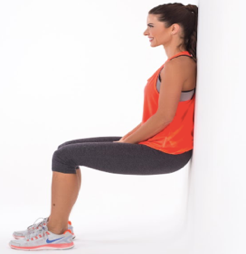 20 MacaroniPlank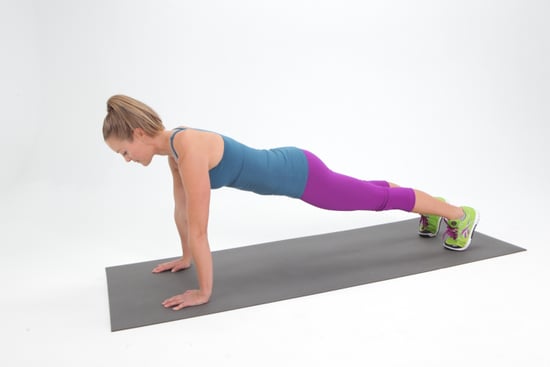 20 MacaroniWall Walk-Up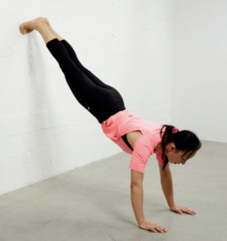 15 MacaroniPushup Hold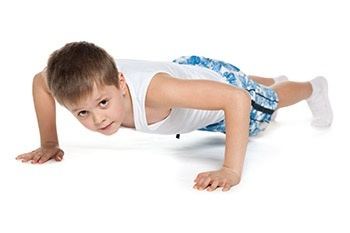 10 MacaroniToe Raise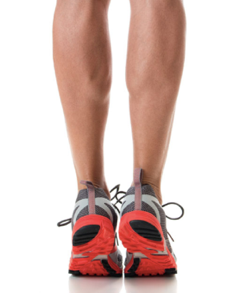 15 Macaroni6 Inches 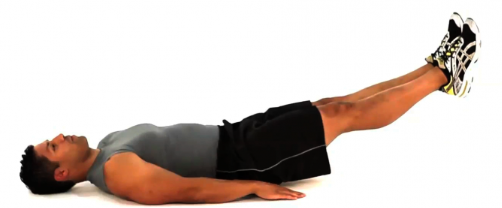 10 MacaroniForearm Plank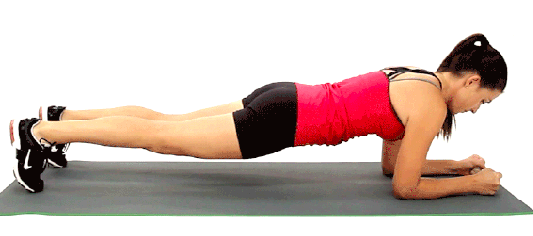 20 MacaroniSquat Hold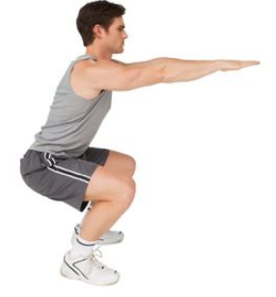 15 MacaroniPrayer Pose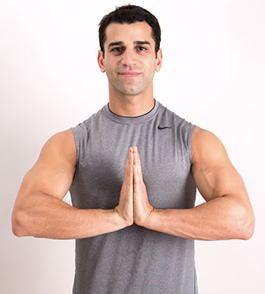 10 MacaroniReverse Plank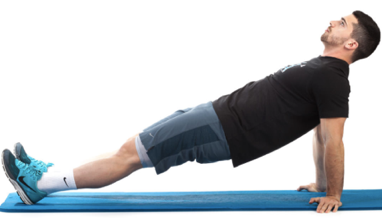 15 MacaroniStatic Lunge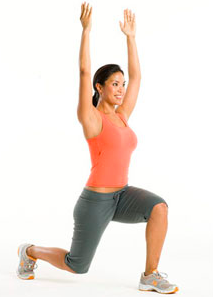   10 Macaroni (each leg)Superman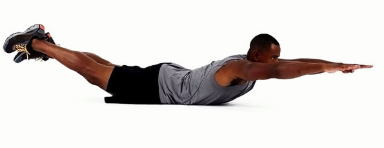 10 Macaroni